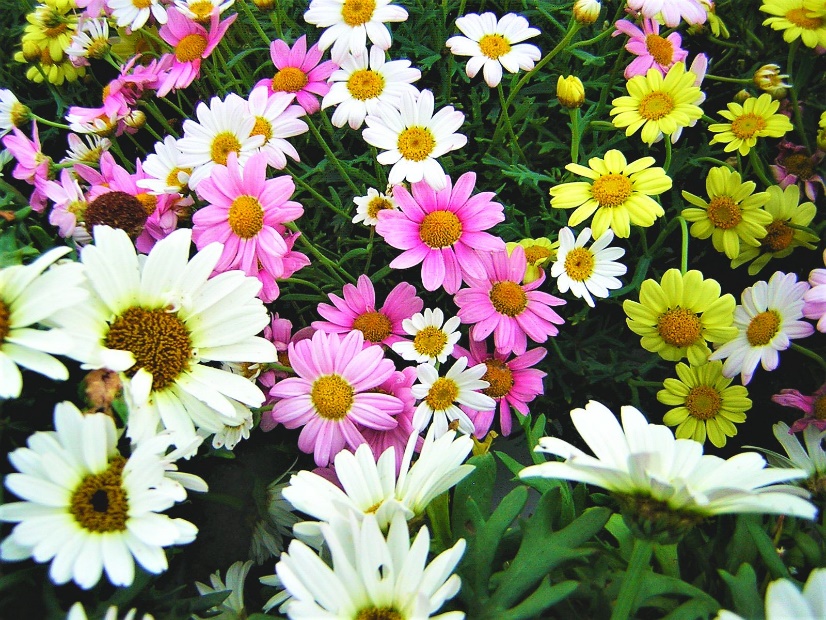 Нова възможност за насочване към клетките за по-интензивна защита от вирусиТъй като след предишното предаване на послания от моя дух на любовта в Аз Съм, пратеникът все още е готов да получи по-нататъшни инструкции за послания от моя небесен източник на любов и мъдрост - чрез който той има висока вибрация - аз ви давам на вас, вътрешните човешки същества, чрез чисто небесно същество, някои важни инструкции за вашата клетъчна реч, които могат да ви бъдат много полезни, за да оцелеете в добро здраве от атаките на болестотворните, опасни патогени и микроби. Как можете да направите това, сега ви давам чрез него инструкциите за вашата клетъчна реч. Така аз предавам на чистото същество моето небесно слово на светлината, което то получава от мен на езика на картината и го превежда на глашатая на неговия национален език.Неговото небесно слово на любовта ми беше предадено от любещия всепоглъщащ небесен дух на любовта, така че да мога да го продължа, ако пратеникът се съгласи, защото той винаги е подвластен на свободната воля, както и ние, небесните същества. Е, той кимна с глава, следователно мога да продължа вдъхновението от небесния източник на любовта според божествените указания.Важните инструкции за клетъчния адрес, които духът на любовта в Аз Съм в картини ми предаде, са предназначени най-вече за имунните клетки, които в човешкото тяло имат отговорната задача да действат като защита срещу микроби, бактерии и вируси, които имат отрицателен ефект, за да се грижат за здравето и благополучието на човешкото същество.Сега ще се опитаме заедно да създадем ярка и символична картина, за да насочим мислите ви към вътрешността на тялото ви, така че да можете да си представите какво се случва в тялото ви по отношение на имунните клетки или какви задачи изпълняват те. Погледнете заедно с мен в кръвоносните съдове, които пренасят кръвта с нейните градивни вещества до всички органи на тялото ви. Тя съдържа всички необходими материални вещества и субстанции, от които човешкият организъм се нуждае, за да поддържа здравето си. В него се намират и имунните клетки, които се грижат веществата не само да бъдат пренесени до клетките на органите, но и да бъдат защитени от вредители, които се опитват да се прикрепят към хранителните вещества, за да се хранят с тях. Имунните клетки се справят отлично с предотвратяването на това, тъй като получават цялата важна информация за защита от гените и тимусната жлеза, които са били обучени за тази задача в детството. Ако даден вредител попадне в кръвта, започва борба за оцеляване на натрапниците с имунните клетки, които са пазители на цялото човешко тяло. При хора с ниски вибрации, които са изцяло фокусирани върху негативните новини от света и също така възприемат вибрациите на страха в докладите, често се случва нашествениците да вземат много хранителни вещества за себе си и да могат да живеят и да се размножават добре от тях. Това не вещае нищо добро за негативно ориентираните хора, тъй като те са изложени на риск от имунен дефицит и това ги прави податливи на леки или тежки заболявания. Поради това имунните клетки в клетъчното ядро са отслабнали, тъй като се снабдяват само с оскъдна енергия от собствената си електроцентрала. Митохондрията, която се намира в клетката, съхранява разделените и трансформирани енергии на храната, но в този случай тя почти не получава повече енергии за зареждане от нискоенергийната душа чрез центровете. В такова трайно състояние човек не може да живее дълго, защото клетките се разрушават и дегенерират все повече и повече поради липсата на енергия, а това за съжаление означава, че те вече не са в цикъла на изграждане и запазване на живота. Това е много лошо състояние за нискоенергийната клетка, тъй като тя вече не може да се поддържа самостоятелно жива и затова такива клетки се самоунищожават. В тази фаза напълно лишените от енергия клетки, ако не могат да получат поддържаща енергия от други клетки в клетъчната мрежа, действат разрушително срещу други клетки на органа. Причината за това е, че други по-енергийни клетки се капсулират от него за самозащита, за да оцелеят. В процеса на работа тези самоподчиняващи се клетки са тормозени от разрушителни нашественици, които имат импулси да атакуват други здрави клетки. Тъй като имунните клетки в клетъчното ядро са с ниско енергийно съдържание, те нямат възможност да се борят срещу клетките, превзети от разрушителните нашественици. Вие, хората, вероятно можете добре да си представите по-нататъшния разрушителен процес в тялото, но Божият дух предпочита да го скрие от вас, за да не изпаднете в ниска вибрация.Сега Божият Дух иска да сте в състояние на изграждане и запазване на живота, а това означава, че ще получите от Него добра възможност за помощ, чрез която клетъчното ви състояние ще може да се защити в този епидемичен период, а също и след това, от притеснителни и болестотворни патогени и техните атаки.Моля, представете си, че вие сте стражите в кръвоносната система и във всички органи на тялото ви. Изведнъж откривате в кръвта си малки нашественици, които са променили външния си вид чрез камуфлаж. От външния им вид първоначално предполагате, че не са от вредния сорт с разрушителен подход. При по-внимателно вглеждане обаче забелязвате, че аурата около тях е много тъмна или има зловеща окраска. От това веднага разбирате, че те са натрапници, които искат да ви измамят, за да преминат незабелязано покрай вас, пазача на кръвния поток, и да се промъкнат в кръвта. Незабавно задействате алармата и цяла армия от имунни клетки е на място и действа заедно срещу натрапниците, така че те да не достигнат до органите и да ги увредят.Това беше символично изображение, което ви подсказва, че когато се обръщате към клетките си, винаги казвате на имунните си клетки, че могат да разпознаят неприятните нашественици или болестотворните патогени по тяхната тъмна аура и трябва незабавно да реагират със защитни мерки. Те трябва да знаят от вас, че патогените винаги се маскират, за да навлязат в кръвния поток. Имунните клетки и другите клетки, които изпълняват определена задача в тялото ви, трябва да бъдат многократно адресирани от вас, така че да реагират незабавно, когато открият тъмноизлъчващи натрапници в областта на тялото си, и незабавно да изпратят сигнал за тревога чрез импулси на заплаха, така че техните защитни съюзници, имунните клетки, незабавно да се появят на място в голям брой, за да ги подкрепят. За съжаление, имунните клетки все още не са получили тази информация от гените и тимусната жлеза за защитна защита, защото по-ранните създатели на човешкото същество не са програмирали тази информация в гените, тъй като самите те вече са притежавали тъмна аура. Ето защо за вас, вътрешните човешки същества, е важно да живеете в по-висока вибрация, която позволява на имунните ви клетки да реагират бързо и да знаят как да предприемат добри действия срещу натрапниците, защото те веднага разпознават по тъмната аура на натрапниците кой е този, който се е промъкнал в кръвния поток.Този клетъчен адрес дава възможност на вътрешните хора да живеят по-здравословно, както и да се възстановяват по-бързо от различни заболявания. Клетките ви трябва отново и отново да си припомнят как да се борят с вече наличните в кръвта и органите нашественици, за да се освободят от тях. Продължавайте да повтаряте на клетките си, че имат смелост и надежда да се възстановят и че имунните клетки са много по-силни от нашествениците и могат да се освободят от тях. Обърнете се към имунните клетки, които имат способността да излъчват силни светлинни лъчи от ядрото си срещу натрапниците, които могат да ги зашеметят и да ги изведат от тялото чрез отделителните органи. Те се страхуват от ярки светлинни лъчи и бягат веднага, когато ги забележат, или биват болезнено поразени в малката си телесна структура от излъчените светлинни импулси на имунните клетки. Винаги трябва да повтаряте това на имунните си клетки, когато се обръщате към тях, тогава вашата програма ще бъде твърдо фиксирана в съзнанието им и веднъж те ще могат незабавно да извикат тази информация от своето малко съзнание и да предприемат самостоятелни действия срещу нарушителите. Моля, давайте на клетките си по-често тези подкрепящи инструкции, за да могат да разберат по-пълно вашата програма и да действат според нея, ако попаднат в ситуация на заплаха. Това беше всичко, което Божият Дух искаше да ви каже в момента относно клетъчния отговор и имунната защита, за да можете по-добре да се предпазите от различни патогени в тази пандемия или лошото време на Земята. Вие, вътрешните хора, не се тревожете, защото Божият Дух е с вас. Той ви моли да идвате при него по-често през деня в сърдечна молитва, за да сте в по-високо съзнание и клетъчна вибрация. Това помага на имунните клетки да усвояват по-голямо количество енергия, което им позволява да се борят добре и бързо с нахлуващите вируси. Божият Дух ви предлага на хората няколко възможности, които ще ви помогнат да се чувствате по-добре физически и да останете възможно най-свободни от вредните вещества. Той също така ви посочва колко е важно да поискате енергиите му чрез душата си, преди да приемете храната си, което може да я постави в по-висока вибрация и да направи безвредни разрушителните патогени и микроби. Той ви предлага тази възможност и ако имате нужда от лекарства и хранителни добавки. Вземете ги, ако искате, в дланта на дясната си ръка и когато не сте наблюдавани, вдигнете за кратко лявата си ръка във въздуха, като лакътят се опира на бедрото ви, като по този начин получавате по-големи сили от аурата си, с която е свързано ядрото на душата ви. След това се обърнете към Бога в себе си и Го помолете от сърце да повиши съдържащите се в него вещества до по-висока вибрация. Би било добре, ако мислено дадете на веществата импулси до кои органи и клетки да достигнат, така че те да могат да изпълняват поставените им задачи по-енергично и по-добре или да се регенерират по-бързо и вие да се чувствате по-добре.Друг важен съвет от Божия Дух: При всяко заболяване винаги трябва да се консултирате с вашия лекар или алтернативен специалист, на когото имате доверие!